                         Religia                                        3 kwietnia 2020r.                                Przeżegnaj się  i  zmów modlitwęAniele stróżu mójTy  zawsze przy mnie stójrano wieczór we dnie w nocy bądź mi zawsze ku pomocy.Broń mnie od wszystkiego złego I doprowadź do żywota wiecznego.                                                                Amen                Niedziela Palmowa, czyli Męki PańskiejUroczysty wjazd Jezusa do Jerozolimy. Ludzie zgotowali Mu niemal królewskie powitanie. Palmy i płaszcze rzucane pod nogi Mesjasza wjeżdżającego na oślęciu robią wrażenie. Ponadto okrzyki: Hosanna! i Błogosławiony Ten, który przychodzi w imię Pańskie! oraz nawiązanie do króla Dawida sugerują, że Jezus jest Kimś więcej niż tylko Nauczycielem i Kimś więcej niż tylko człowiekiem.
 Tydzień, w czasie którego będziemy przeżywać największe Święta naszej wiary, Triduum Paschalne, rozpoczynające się w Wielki Czwartek Mszą Wieczerzy Pańskiej a kończące się w Niedziele Zmartwychwstania. Niedziela Palmowa przypomina o historycznym wjeździe Jezusa do Jerozolimy, zapowiedzianym przez proroka Zachariasza.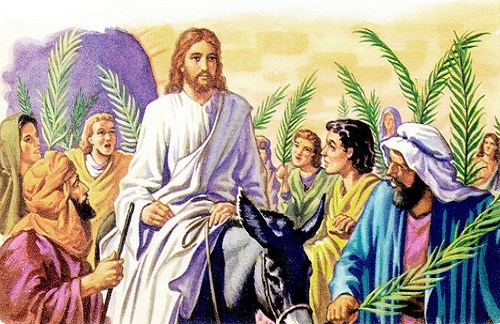 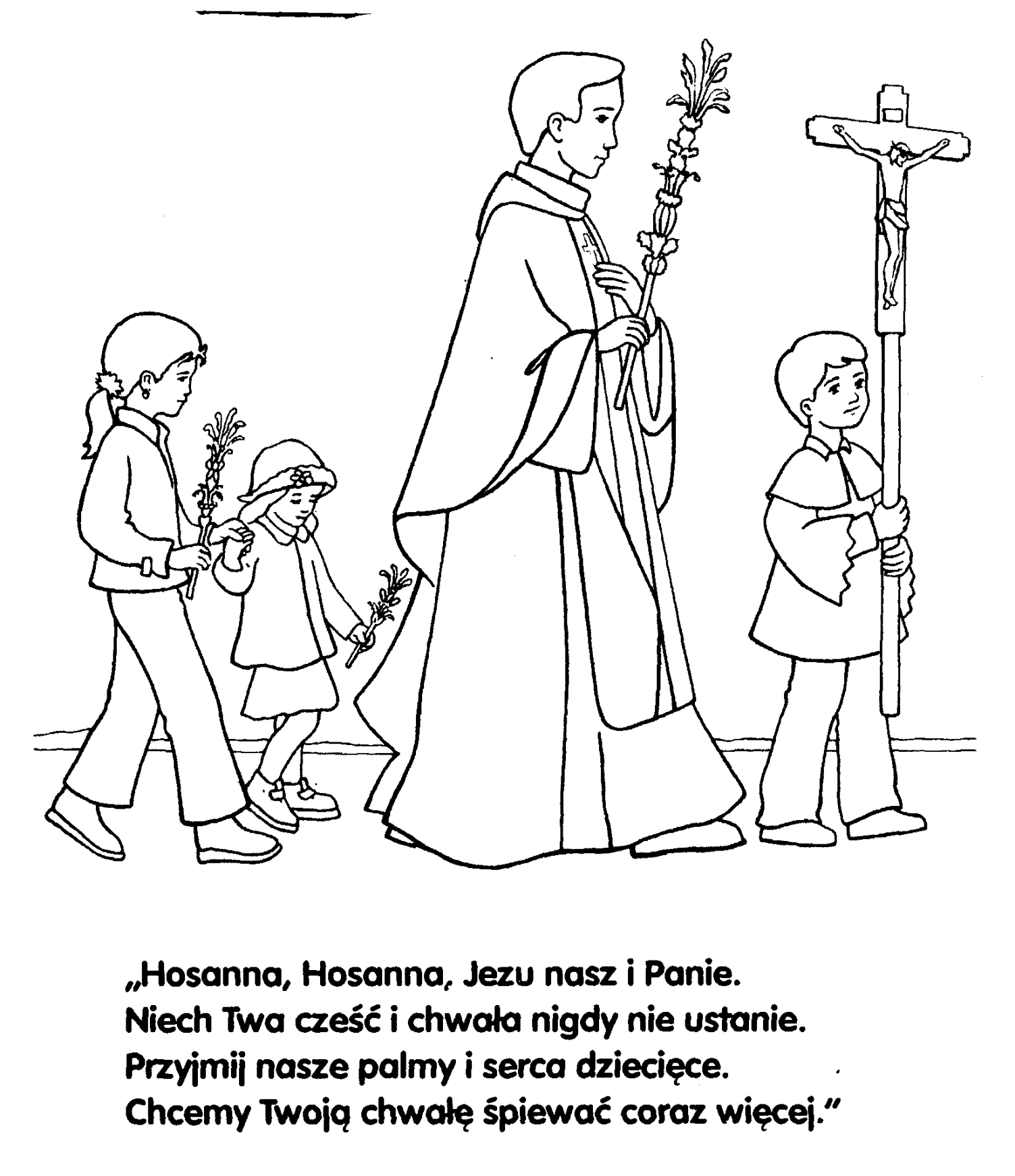 Pokoloruj obrazekWysłuchaj piosenki ,,Małe Aniołki”https://www.youtube.com/watch?v=CY8cXOmMTkg